所需文件所有中文文件必须附有英文或法文翻译件√申请人及申请人的父亲和母亲分别完整填写 “家庭成员信息表”和 “教育就业细节 表”，请使用中英文或中法文填写。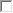 本人中国身份证复印件 (照片页即可)护照照片两张（3.5*4.5cm，白色背景）由指定体检医师提供的体检表格副本  点击下载北京和睦家医院体检指南加拿大学校录取/登记办公室的录取通知书复印件，显示申请人需缴纳的准确学费金额、 预期的学习起止时间以及申请人最迟的可注册时间。学习计划：学习计划必须连同学习许可申请一并递交，学习计划必须出自申请人本人、约一页，并 包含以下信息:	为何希望前往加拿大此学校学习被录取的专业;	总体教育目标;  以及	加拿大学历  / 学位将如何提升你的就业机会.读中学的学生需要额外准备(开学日学生不足18周岁的申请人)1)  加拿大当地符合资格的监护人声明文件(IMM5646 –A表 )   点击下载A表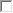 2)  中国父母同意将监护权转出的声明函英文公证书(IMM5646- B表)  点击下载B表3)  已经支付了第一年全额学费的收据高中毕业证书公证件以及加盖校方注册办公室公章的成绩单公证件本人户口本复印件若申请人目前正就读于大学或学院、或已从大学或学院毕业，请递交曾经获得的所有大 学或学院学历的公证件，以及所有就读中的课程成绩单。如果仍未毕业，请注明预期毕 业时间以及你将获得何种学位、 学历或证书。若申请人年满 18 岁及以上，请递交警方无犯罪记录证明的公证件。年满 18 岁后若在某 国家或地区曾连续  居住六个月或以上、则必须从此国家或地区获取警方无犯罪记录证 明。其他学生所有中文文件必须附有英文或法文翻译件√你必须证明你有足够资金负担在加期间的学费，你必须能够支付你本人的学费、以及你 本人和随行家庭成员的往返交通费用和生活费用。根据加拿大公民身份和移民部指导原 则，除学费外、一位无随行亲属的人士需要约一万加元来支付一年的生活费用。反映至少十二个月资金累积历史的证明，要求如下:	日期为最近两个月内的显示现有可用资金的存款证明原件；	存单原件及/或存折原件；以及	资金来源的书面说明。其它形式资产的相关文件、如股市账户、商业交易文件及房地产交易文件，虽然不能替 代上述所需文件，但可以附于申请内。若无法提供文件证明，申请人也可以提供一份书 面说明。你必须证明你有足够资金负担在加期间的学费，你必须能够支付你本人的学费、以及你 本人和随行家庭成员的往返交通费用和生活费用。根据加拿大公民身份和移民部指导原 则，除学费外、一位无随行亲属的人士需要约一万加元来支付一年的生活费用。反映至少十二个月资金累积历史的证明，要求如下:	日期为最近两个月内的显示现有可用资金的存款证明原件；	存单原件及/或存折原件；以及	资金来源的书面说明。其它形式资产的相关文件、如股市账户、商业交易文件及房地产交易文件，虽然不能替 代上述所需文件，但可以附于申请内。若无法提供文件证明，申请人也可以提供一份书 面说明。你必须证明你有足够资金负担在加期间的学费，你必须能够支付你本人的学费、以及你 本人和随行家庭成员的往返交通费用和生活费用。根据加拿大公民身份和移民部指导原 则，除学费外、一位无随行亲属的人士需要约一万加元来支付一年的生活费用。反映至少十二个月资金累积历史的证明，要求如下:	日期为最近两个月内的显示现有可用资金的存款证明原件；	存单原件及/或存折原件；以及	资金来源的书面说明。其它形式资产的相关文件、如股市账户、商业交易文件及房地产交易文件，虽然不能替 代上述所需文件，但可以附于申请内。若无法提供文件证明，申请人也可以提供一份书 面说明。申请人父母的收入及雇佣证明，要求如下：	申请人父/母各自的现任雇主出具的雇佣证明信原件，包含父/母各自雇主的全 称、地址和电话；父/母在该处就业年限、职务、最近两年的收入、有无任何奖金 和额外收入。如果申请人由父母以外的人士资助，请按照以上要求提供相应信 息；以及	地方税务机关出具的最近十二个月中父/母各自个人收入所得税的缴税单原件，包 含缴税人姓名及其名下所缴纳的金额。如果父/母一方或双方拥有或部分拥有某公司，请递交:  营业登记证的公证件如果申请人在职，请递交:雇佣证明信原件，包含雇主的全称、地址和电话；申请人在该 处就业年限、职务、最近两年的收入、有无任何奖金和额外收入如果申请人接受某加拿大学校或其它组织的资助，请递交：详细说明预期学习期间每一 年申请人将获得资助的文件原件。